AMC THE SCHOOL OF BUSINESS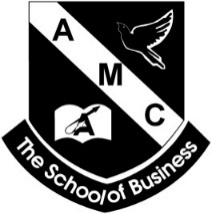 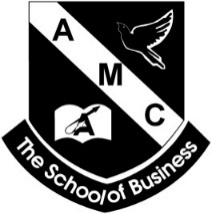 Lot 43 & 44, 1st Floor, Likas Square Commercial CentreJalan Istiadat, Likas. 88400 Kota KinabaluTel: 088-235 218	Fax: 088-245 955www.amc.edu.myNo. Kelulusan Penubuhan: KP(JPS)5195/IPTS/1077		No. Perakuan Pendaftaran: DK217(S)LESSON PLAN*Remarks: Prepared By,Trainer : AFENDEY JINIRCOURSE:MCSA 2012SEMESTER:N/AYEAR:2018SUBJECT:N/ALECTURER:AFENDEY JINIRCLASS:WEEKENDWEEKDATETOPICSREMARKS120.1.2018 – 21.1.20181. Deploying and Managing Windows Server 20122. Introduction to Active Directory Domain Services3. Managing Active Directory Domain Service Objects4. Automating Active Directory Domain Services AdministrationModule 70410(Installing & Configuring Windows Server 2012)227.1.2018 – 28.1.20185. Implementing IPv46. Implementing DHCP7. Implementing DNS8. Implementing IPv6Module 70410(Installing & Configuring Windows Server 2012)310.2.2018 – 11.2.20189. Implementing Local Storage10. Implementing File and Print Services11. Implementing Group Policy12. Securing Windows Servers Using Group Policy ObjectsModule 70410(Installing & Configuring Windows Server 2012)424.2.2018 – 25.2.20181. Configuring and Troubleshooting DNS2. Maintaining Active Directory Domain Services3. Managing User and Service Accounts4. Implementing a Group Policy InfrastructureModule 70411(Administering Windows Server 2012)503.3.2018 – 04.3.20185. Managing User Desktops with Group Policy6. Implementing Remote Access7. Installing, Configuring, and Troubleshooting the Network Policy8. Implementing Network Access ProtectionModule 70411(Administering Windows Server 2012)610.3.2018 – 11.3.20189. Optimizing File Services10. Configuring Encryption and Advanced Auditing11. Deploying and Maintaining Server Images12. Implementing Update ManagementModule 70411(Administering Windows Server 2012)717.3.2018 – 18.3.20181. Implementing Advanced Network Services2. Implementing Advanced File Services3. Implementing Dynamic Access Control4. Implementing Distributed ADDS DeploymentModule 70412(Configuring Advanced Windows Server 2012 Infrastructure)824.3.2018 - 25.3.20185. Implementing ADDS Sites and Replication6. Implementing AD CS7. Implementing ADRMS8. Implementing and Administering AD FSModule 70412(Configuring Advanced Windows Server 2012 Infrastructure)931.3.2018 – 1.4.20189. Implementing Network Load Balancing10. Implementing Failover Clustering11. Implementing Failover Clustering with Hyper V12. Implementing Business Continuity and Disaster RecoveryModule 70412(Configuring Advanced Windows Server 2012 Infrastructure)